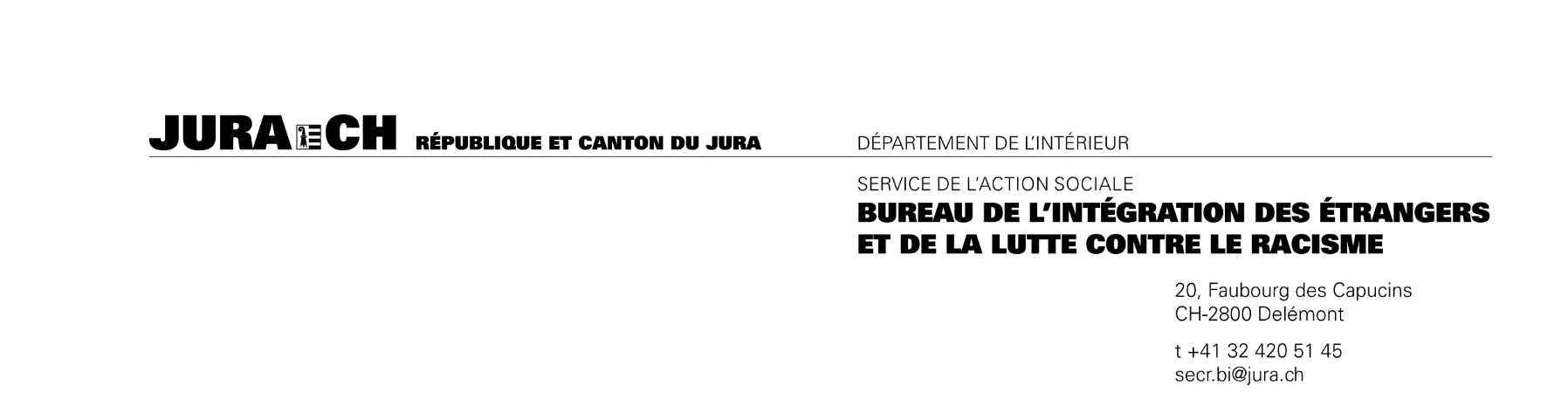 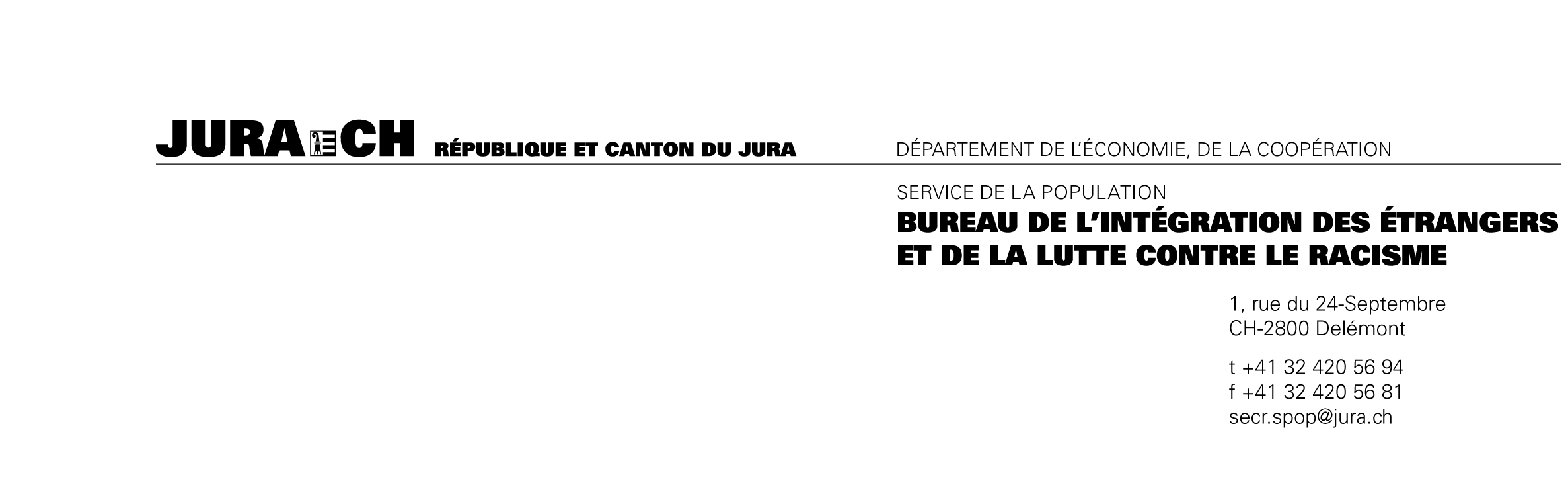 2022 - Projet dans le domaine du vivre-ensembleA compléter par le Bureau de l'intégration des étrangersA compléter par le dépositaire du projetDescription générale du projetCatégorie dans lequel s'inscrit votre projet Se référer au document "directives concernant le dépôt de projet". Veuillez cocher une seule possibilité   Catégorie 1: Projet interculturel et intercompréhension    Catégorie 2: Projet de prévention et d'informations   Catégorie 3: Projet-pilote d'encouragement au vivre-ensemble et à l’intégration dans la société jurassienneObjectifs du projetDescription des activités prévues dans le projetPublic-ciblePlusieurs possibilités peuvent être sélectionnées   Tout public (uniquement si projet correspond à la catégorie 1)   Membres de l'association   Autre (s) communauté (s): 		Veuillez indiquer de quelle (s) communauté (s) il s'agit:         Groupe spécifique de personnes: 		Veuillez définir ce groupe:      Combien de personnes au niveau du public-cible prévoyez-vous d'atteindre par ce projet?      Lieu de déroulement du projetPlusieurs possibilités peuvent être sélectionnées  Dans les locaux de l'association ou de l'institution		Veuillez indiquer l'adresse de ce lieu:          Une salle sera louée:		Veuillez indiquer l'adresse de ce lieu:         Autre lieu envisagé		Veuillez définir ce lieu:       Partenaires impliqués Structure ordinaire (organes cantonaux, écoles, etc.)		Veuillez indiquer le nom de la structure partenaire:       Institutions para-étatique et non-étatique (Caritas, fondation 02, etc.)		Veuillez indiquer le nom de l'institution partenaire:       Communautés et associations étrangères		Veuillez indiquer le nom de la communauté ou de l'association étrangère        Autre partenaire		Veuillez indiquer de quel partenaire il s'agit:      Avez-vous demandé ou obtenu une autre subvention pour votre projet?  Oui     NonSi oui, de quel partenaire?        Pour un montant de:      PromotionVeuillez décrire par quels canaux de promotion vous souhaitez atteindre le public-ciblePlanification de la réalisation du projetLe projet débute le       et se termine le      . Evaluation du projet pour l'établissement du rapport finalJe confirme avoir pris connaissance et m'engage à respecter les directives concernant le dépôt de projet. Lieu et date:           	Signature: N° du projet(laisser vide)Date de réception(laisser vide)Nom du projet      Nom du projet      Nom du projet      Coût total du projetCoût total du projetSubvention cantonale demandée Subvention cantonale demandée Durée du projetDu:      Au:     Organe responsable(adresse de correspondance)Nom Organe responsable(adresse de correspondance)Rue et N°Organe responsable(adresse de correspondance)NPA et LieuOrgane responsable(adresse de correspondance)TéléphoneOrgane responsable(adresse de correspondance)CourrielOrgane responsable(adresse de correspondance)CCP/ BanqueVeuillez joindre 2 bulletins de versementPersonne de contactNomPersonne de contactPrénomPersonne de contactTéléphone direct ou natelPersonne de contactCourrielVeuillez énoncer de façon détaillée les objectifs visés par votre projetVeuillez décrire le déroulement de votre projetVeuillez décrire la planification que vous envisagez pour le déroulement de votre projet: Veuillez décrire les moyens et la stratégie que vous envisagez afin d'évaluer l'atteinte des objectifs de votre projet: Budget Budget Budget Budget Budget Budget Budget Budget Indicateurs:Rémunération horaire pour un non-professionnel25.- et 16% de charges sociales25.- et 16% de charges sociales25.- et 16% de charges sociales29.-/heureRémunération horaire pour un stagiaire25.- et  16% de charges sociales25.- et  16% de charges sociales25.- et  16% de charges sociales29.-/heureRémunération pour un professionnel40.- et  16% de charges sociales40.- et  16% de charges sociales40.- et  16% de charges sociales46.40.-/heureRémunération pour un responsable50.- et  16% de charges sociales50.- et  16% de charges sociales50.- et  16% de charges sociales58.-/heureCes montants sont présentés à titre indicatif. Le budget doit indiquer les frais au plus proche de la réalité qui incombe au projet lui-même et à l'organe porteur de ce dernier.  Ces montants sont présentés à titre indicatif. Le budget doit indiquer les frais au plus proche de la réalité qui incombe au projet lui-même et à l'organe porteur de ce dernier.  Ces montants sont présentés à titre indicatif. Le budget doit indiquer les frais au plus proche de la réalité qui incombe au projet lui-même et à l'organe porteur de ce dernier.  Ces montants sont présentés à titre indicatif. Le budget doit indiquer les frais au plus proche de la réalité qui incombe au projet lui-même et à l'organe porteur de ce dernier.  Ces montants sont présentés à titre indicatif. Le budget doit indiquer les frais au plus proche de la réalité qui incombe au projet lui-même et à l'organe porteur de ce dernier.  Ces montants sont présentés à titre indicatif. Le budget doit indiquer les frais au plus proche de la réalité qui incombe au projet lui-même et à l'organe porteur de ce dernier.  Ces montants sont présentés à titre indicatif. Le budget doit indiquer les frais au plus proche de la réalité qui incombe au projet lui-même et à l'organe porteur de ce dernier.  Ces montants sont présentés à titre indicatif. Le budget doit indiquer les frais au plus proche de la réalité qui incombe au projet lui-même et à l'organe porteur de ce dernier.  La contribution propre exigée peut être chiffrée en bénévolat (au tarif de 29.-/heure voire de 46.40.-/heure si le bénévole peut justifier d'une qualification dans le domaine en question). Toutefois, la subvention cantonale reçue ne peut en aucun cas financer le bénévolat mais doit servir à couvrir des dépenses directes (réelles et effectives). La contribution propre exigée peut être chiffrée en bénévolat (au tarif de 29.-/heure voire de 46.40.-/heure si le bénévole peut justifier d'une qualification dans le domaine en question). Toutefois, la subvention cantonale reçue ne peut en aucun cas financer le bénévolat mais doit servir à couvrir des dépenses directes (réelles et effectives). La contribution propre exigée peut être chiffrée en bénévolat (au tarif de 29.-/heure voire de 46.40.-/heure si le bénévole peut justifier d'une qualification dans le domaine en question). Toutefois, la subvention cantonale reçue ne peut en aucun cas financer le bénévolat mais doit servir à couvrir des dépenses directes (réelles et effectives). La contribution propre exigée peut être chiffrée en bénévolat (au tarif de 29.-/heure voire de 46.40.-/heure si le bénévole peut justifier d'une qualification dans le domaine en question). Toutefois, la subvention cantonale reçue ne peut en aucun cas financer le bénévolat mais doit servir à couvrir des dépenses directes (réelles et effectives). La contribution propre exigée peut être chiffrée en bénévolat (au tarif de 29.-/heure voire de 46.40.-/heure si le bénévole peut justifier d'une qualification dans le domaine en question). Toutefois, la subvention cantonale reçue ne peut en aucun cas financer le bénévolat mais doit servir à couvrir des dépenses directes (réelles et effectives). La contribution propre exigée peut être chiffrée en bénévolat (au tarif de 29.-/heure voire de 46.40.-/heure si le bénévole peut justifier d'une qualification dans le domaine en question). Toutefois, la subvention cantonale reçue ne peut en aucun cas financer le bénévolat mais doit servir à couvrir des dépenses directes (réelles et effectives). La contribution propre exigée peut être chiffrée en bénévolat (au tarif de 29.-/heure voire de 46.40.-/heure si le bénévole peut justifier d'une qualification dans le domaine en question). Toutefois, la subvention cantonale reçue ne peut en aucun cas financer le bénévolat mais doit servir à couvrir des dépenses directes (réelles et effectives). La contribution propre exigée peut être chiffrée en bénévolat (au tarif de 29.-/heure voire de 46.40.-/heure si le bénévole peut justifier d'une qualification dans le domaine en question). Toutefois, la subvention cantonale reçue ne peut en aucun cas financer le bénévolat mais doit servir à couvrir des dépenses directes (réelles et effectives). BudgetDomaineDétaillez au maximum les dépenses que vous prévoyez d'engager pour ce projetDétaillez au maximum les dépenses que vous prévoyez d'engager pour ce projetDétaillez au maximum les dépenses que vous prévoyez d'engager pour ce projetDétaillez au maximum les dépenses que vous prévoyez d'engager pour ce projetDétaillez au maximum les dépenses que vous prévoyez d'engager pour ce projetMontantVeuillez indiquer dans cette rubrique le détail des frais prévus d'être engagés concernant la construction, la conceptualisation et la coordination du projet (écriture du dépôt de projet, conceptualisation du projet, etc.). Les frais concernant les ressources humaines peuvent être inscrits dans le budget. Cependant ceux-ci ne peuvent pas être couverts par la subvention cantonale s'ils font déjà l'objet d'une contribution cantonale. Conceptualisation, construction et coordination du projetVeuillez indiquer dans cette rubrique le détail des frais prévus d'être engagés concernant la construction, la conceptualisation et la coordination du projet (écriture du dépôt de projet, conceptualisation du projet, etc.). Les frais concernant les ressources humaines peuvent être inscrits dans le budget. Cependant ceux-ci ne peuvent pas être couverts par la subvention cantonale s'ils font déjà l'objet d'une contribution cantonale. Conceptualisation, construction et coordination du projetVeuillez indiquer dans cette rubrique le détail des frais prévus d'être engagés concernant la construction, la conceptualisation et la coordination du projet (écriture du dépôt de projet, conceptualisation du projet, etc.). Les frais concernant les ressources humaines peuvent être inscrits dans le budget. Cependant ceux-ci ne peuvent pas être couverts par la subvention cantonale s'ils font déjà l'objet d'une contribution cantonale. Conceptualisation, construction et coordination du projetVeuillez indiquer dans cette rubrique le détail des frais prévus d'être engagés concernant la construction, la conceptualisation et la coordination du projet (écriture du dépôt de projet, conceptualisation du projet, etc.). Les frais concernant les ressources humaines peuvent être inscrits dans le budget. Cependant ceux-ci ne peuvent pas être couverts par la subvention cantonale s'ils font déjà l'objet d'une contribution cantonale. Conceptualisation, construction et coordination du projetVeuillez indiquer dans cette rubrique le détail des frais prévus d'être engagés concernant la construction, la conceptualisation et la coordination du projet (écriture du dépôt de projet, conceptualisation du projet, etc.). Les frais concernant les ressources humaines peuvent être inscrits dans le budget. Cependant ceux-ci ne peuvent pas être couverts par la subvention cantonale s'ils font déjà l'objet d'une contribution cantonale. Conceptualisation, construction et coordination du projetVeuillez indiquer dans cette rubrique le détail des frais prévus d'être engagés concernant la construction, la conceptualisation et la coordination du projet (écriture du dépôt de projet, conceptualisation du projet, etc.). Les frais concernant les ressources humaines peuvent être inscrits dans le budget. Cependant ceux-ci ne peuvent pas être couverts par la subvention cantonale s'ils font déjà l'objet d'une contribution cantonale. Conceptualisation, construction et coordination du projetVeuillez indiquer dans cette rubrique le détail des frais prévus d'être engagés concernant la construction, la conceptualisation et la coordination du projet (écriture du dépôt de projet, conceptualisation du projet, etc.). Les frais concernant les ressources humaines peuvent être inscrits dans le budget. Cependant ceux-ci ne peuvent pas être couverts par la subvention cantonale s'ils font déjà l'objet d'une contribution cantonale. Conceptualisation, construction et coordination du projetVeuillez indiquer dans cette rubrique les détails des frais relatifs à la promotion du projetPromotionVeuillez indiquer dans cette rubrique les détails des frais relatifs à la promotion du projetPromotionVeuillez indiquer dans cette rubrique les détails des frais relatifs à la promotion du projetPromotionVeuillez indiquer dans cette rubrique les détails des frais relatifs à la réalisation du projet. Les frais concernant les ressources humaines peuvent être inscrits dans le budget. Cependant ceux-ci ne peuvent pas être couverts par la subvention cantonale s'ils font déjà l'objet d'une contribution cantonale. Veuillez indiquer également les détails relatifs aux cachets ou aux défraiements prévus pour les personnes intervenant dans le projet. RéalisationVeuillez indiquer dans cette rubrique les détails des frais relatifs à la réalisation du projet. Les frais concernant les ressources humaines peuvent être inscrits dans le budget. Cependant ceux-ci ne peuvent pas être couverts par la subvention cantonale s'ils font déjà l'objet d'une contribution cantonale. Veuillez indiquer également les détails relatifs aux cachets ou aux défraiements prévus pour les personnes intervenant dans le projet. RéalisationVeuillez indiquer dans cette rubrique les détails des frais relatifs à la réalisation du projet. Les frais concernant les ressources humaines peuvent être inscrits dans le budget. Cependant ceux-ci ne peuvent pas être couverts par la subvention cantonale s'ils font déjà l'objet d'une contribution cantonale. Veuillez indiquer également les détails relatifs aux cachets ou aux défraiements prévus pour les personnes intervenant dans le projet. RéalisationVeuillez indiquer dans cette rubrique les détails des frais relatifs à la réalisation du projet. Les frais concernant les ressources humaines peuvent être inscrits dans le budget. Cependant ceux-ci ne peuvent pas être couverts par la subvention cantonale s'ils font déjà l'objet d'une contribution cantonale. Veuillez indiquer également les détails relatifs aux cachets ou aux défraiements prévus pour les personnes intervenant dans le projet. RéalisationVeuillez indiquer dans cette rubrique les détails des frais relatifs à la réalisation du projet. Les frais concernant les ressources humaines peuvent être inscrits dans le budget. Cependant ceux-ci ne peuvent pas être couverts par la subvention cantonale s'ils font déjà l'objet d'une contribution cantonale. Veuillez indiquer également les détails relatifs aux cachets ou aux défraiements prévus pour les personnes intervenant dans le projet. RéalisationVeuillez indiquer dans cette rubrique les détails des frais relatifs à la réalisation du projet. Les frais concernant les ressources humaines peuvent être inscrits dans le budget. Cependant ceux-ci ne peuvent pas être couverts par la subvention cantonale s'ils font déjà l'objet d'une contribution cantonale. Veuillez indiquer également les détails relatifs aux cachets ou aux défraiements prévus pour les personnes intervenant dans le projet. RéalisationVeuillez indiquer dans cette rubrique les détails des frais relatifs à la réalisation du projet. Les frais concernant les ressources humaines peuvent être inscrits dans le budget. Cependant ceux-ci ne peuvent pas être couverts par la subvention cantonale s'ils font déjà l'objet d'une contribution cantonale. Veuillez indiquer également les détails relatifs aux cachets ou aux défraiements prévus pour les personnes intervenant dans le projet. RéalisationVeuillez indiquer dans cette rubrique le détail des frais prévus d'être engagés concernant le matériel utile pour la réalisation de ce projet (location salle, matériel, location véhicule, etc.)MatérielVeuillez indiquer dans cette rubrique le détail des frais prévus d'être engagés concernant le matériel utile pour la réalisation de ce projet (location salle, matériel, location véhicule, etc.)MatérielVeuillez indiquer dans cette rubrique le détail des frais prévus d'être engagés concernant le matériel utile pour la réalisation de ce projet (location salle, matériel, location véhicule, etc.)MatérielVeuillez indiquer dans cette rubrique le détail des frais prévus d'être engagés concernant les frais administratifs (envoi postal, photocopies, etc.) ainsi que les autres frais que vous prévoyez d'avoir dans la réalisation de votre projet. Frais administratifs et autres fraisVeuillez indiquer dans cette rubrique le détail des frais prévus d'être engagés concernant les frais administratifs (envoi postal, photocopies, etc.) ainsi que les autres frais que vous prévoyez d'avoir dans la réalisation de votre projet. Frais administratifs et autres fraisVeuillez indiquer dans cette rubrique le détail des frais prévus d'être engagés concernant les frais administratifs (envoi postal, photocopies, etc.) ainsi que les autres frais que vous prévoyez d'avoir dans la réalisation de votre projet. Frais administratifs et autres fraisVeuillez indiquer dans cette rubrique le détail des frais prévus d'être engagés concernant les frais administratifs (envoi postal, photocopies, etc.) ainsi que les autres frais que vous prévoyez d'avoir dans la réalisation de votre projet. Frais administratifs et autres fraisVeuillez indiquer dans cette rubrique le détail des frais prévus d'être engagés concernant les frais administratifs (envoi postal, photocopies, etc.) ainsi que les autres frais que vous prévoyez d'avoir dans la réalisation de votre projet. Frais administratifs et autres fraisVeuillez indiquer les frais prévus d'être engagés dans l'évaluation du projet et l'établissement du rapport. Evaluation et rapportVeuillez indiquer les frais prévus d'être engagés dans l'évaluation du projet et l'établissement du rapport. Evaluation et rapportTotalTotalTotalTotalTotalTotalTotalRecetteDomaineDétaillez les subventions et contributions prévues pour ce projetDétaillez les subventions et contributions prévues pour ce projetDétaillez les subventions et contributions prévues pour ce projetDétaillez les subventions et contributions prévues pour ce projetMontantMontantIndiquer la subvention que vous sollicitez auprès du Bureau de l'intégration des étrangersSubvention du BIVeuillez indiquer les autres subventions que vous prévoyez d'obtenir Autres subventionsVeuillez indiquer votre participation aux fraisVotre contributionLe total que vous obtenez au niveau du budget doit s'équilibrer avec le total des recettes prévuesLe total que vous obtenez au niveau du budget doit s'équilibrer avec le total des recettes prévuesTotalTotalTotalTotal